NATIONAL INSTITUTE OF TECHNOLOGY ARUNACHAL PRADESH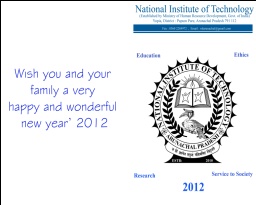 (Established by: Ministry of Human Resource Development, Govt. of India)Yupia, District Papum Pare, Arunachal Pradesh – 791112Email: - deanacad@nitap.ac.inPh.D. Application under Part-time/Project category/Self-sponsoredName of the department: _________________________________________Name of the candidate (BLOCK LETTER): ____________________________Father’s name (BLOCK LETTER): _________________________________Mother’s name (BLOCK LETTER): ___________________________________(a) Date of birth: ____________________ (b) Sex (Male/Female): _________________(c) Marital status: Married/Single: __________ (d) Category: SC/ST/OBC/Gen _________Previous research experience: ___________________________________Publication, if any: _____________________________________________GATE / NET (if any): Qualified (Yes/No): _______________ Score: _________________Rank: ___________ Discipline: ______________ Year: ____________Academic qualification: (Starting from standard 10 or equivalent examination)(a) Address of communication:	___________________________________________________________________________________________________________________________________________________________________________(b) Telephone / Mobile No.:	_____________________________________________(c) E-mail Id: ____________________________________________________________Name of the employer, if applicable & total year experience________________________________________________________________________________________________________________________________________________________________________________________________________________________________________________________________________________________________I do hereby declare that the information furnished in this application is true to the best of my knowledge and belief. If selected, I promise to abide by the rules and regulations of National Institute of Technology Arunachal Pradesh.Date: Place: [Attach additional sheets, if needed]			    Full signature of the applicantName of Exam. PassedName of School / College / Institute / UniversityYear of PassingDiscipline / SpecializationPercentage of Marks / CGPA